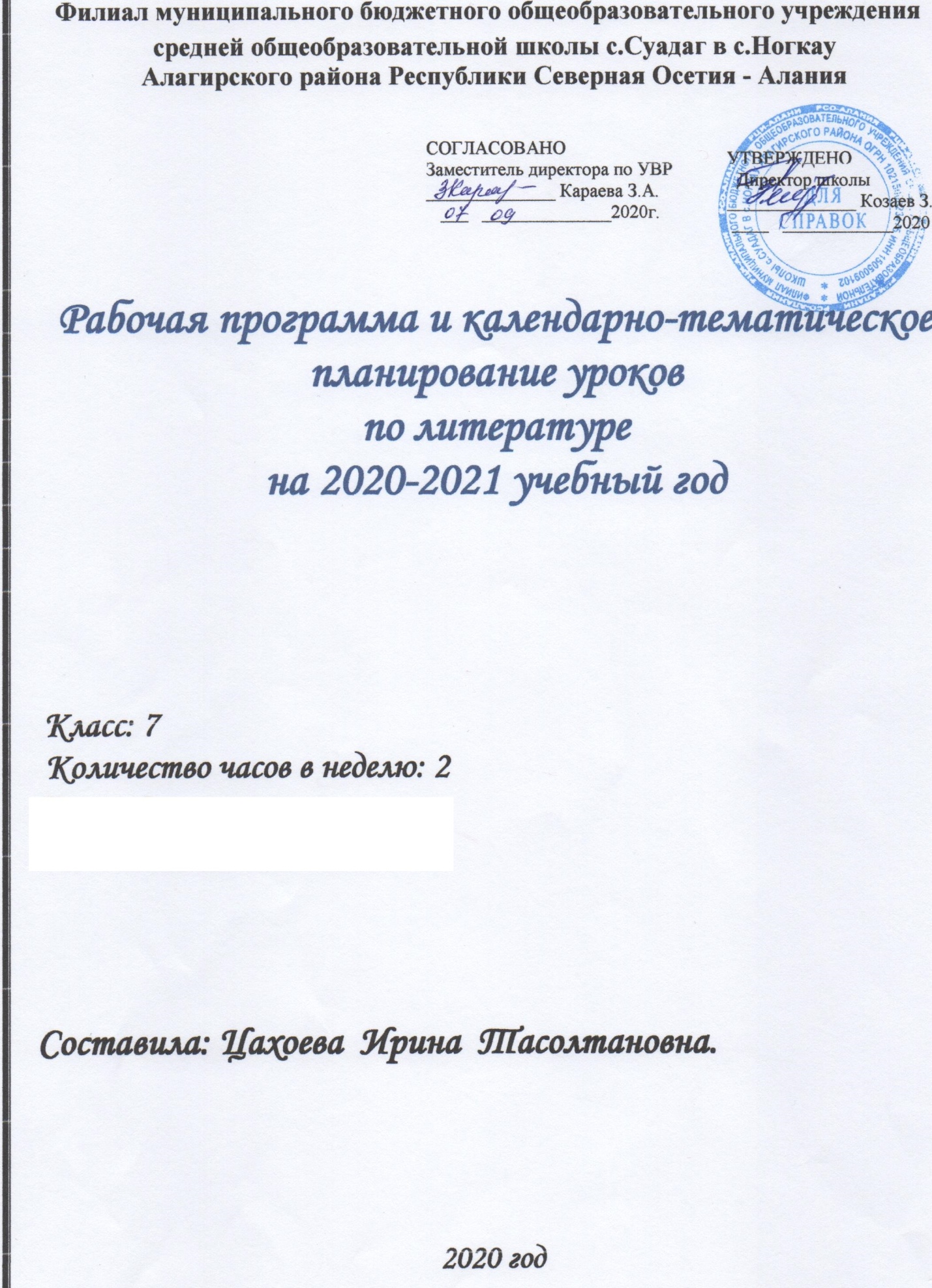 Пояснительная запискаРабочая программа по литературе для 7 класса составлена на основе Фундаментального ядра содержания общего образования и Требований к результатам основного общего образования, представленных в Федеральном государственной образовательном стандарте. Учтены также основные положения Программы развития о формирования универсальных учебных действий для общего образования. Главными целями изучения предмета «Литература» являются: Формирование духовно развитой личности, обладающей гуманистическим мировоззрением, национальным самосознанием и общероссийским гражданским сознанием, чувством патриотизма;Развитие интеллектуальных и творческих способностей уч-ся, необходимых для успешной социализации и самореализации личности;Постижение уч-ся вершинных произведений отечественной и мировой литературы, чтение и анализ, основанный на понимании образной природы искусства слова, опирающийся на принципы единства художественной формы и содержания, связи искусства с жизнью, историзма;Поэтапное, последовательное  формирование умений читать, комментировать, анализировать и интерпретировать художественный текст;Овладение возможными алгоритмами постижения смыслов, заложенных в художественном тексте ( или любом другом речевом высказывании), и создание собственного текста, представление своих оценок и суждений по поводу прочитанного;Овладение важнейшими общеучебными умениями и универсальными учебными действиями ( формулировать цели деятельности, планировать её, осуществлять библиографический поиск, находить и обрабатывать необходимую информацию из различных источников, включая Интернет и др.);Использование опыта общения с произведениями художественной литературы в повседневной жизни и учебной деятельности, речевом самосовершенствовании.Содержание курса литературы в 7 классе.Изображение человека как важнейшая идейно-нравственная проблема литературы. Устное народное творчество: Предания. Пословицы и поговорки.Эпос народов мира: Былины. «Вольга и Микула Селянинович». Киевский цикл былин. «Илья Муромец и Соловей-разбойник». «Песнь о Роланде».Из древнерусской литературы: «Поучение» Владимира Мономаха, «Повесть о Петре и Февронии». «Повесть временных лет»Из русской литературы 18 века: М.В.Ломоносов «К статуе Петра Великого», «Ода на день восшествия на Всероссийский престол ея Величества государыни Императрицы Елисаветы Петровны 1747 года»; Г.Р.Державин «Река времен в своем стремленьи…», «На птичку…», «Признание».Из русской литературы 19 века: А.С.Пушкин «Полтава», «Медный всадник», «Песеь о вещем Олеге», «Борис Годунов». «Станционный смотритель». М.Ю.Лермонтов «Песня про царя Ивана Васильевича, молодого опричника и удалого купца Калашникова», «Когда волнуется желтеющая нива…», «Молитва», «Ангел»; Н.В.Гоголь «Тарас Бульба»; И.С.Тургенев «Бирюк», Стихотворения в прозе; Н.А.Некрасов «Русские женщины», «Размышления у парадного подъезда»; А.К.Толстой «Василий Шибанов», «Князь Михайло Репнин»; М.Е.Салтыков-Щедрин «Повесть о том, как один мужик двух генералов прокормил», «Дикий помещик»; Л.Н.Толстой главы из повести «Детство»; А.П.Чехов «Хамелеон», «Злоумышленник», «Размазня»; В.Жуковский «Приход весны»; И.Бунин «Родина»; А.К.Толстой «Край ты мой, родимый край…», «Благовест».Из русской литературы 20 века: И.А.Бунин «Цифры», «Лапти»; М.Горький «Детство», «Старуха Изергиль», «Челкаш»; В.Маяковский «Необычайное происшествие, бывшее с Владимиром Маяковским летом на даче», «Хорошее отношение к лошадям»;  На дорогах ойны (обзор); Л.Андреев «Кусака»; А.Платонов «Юшка», Б.Пастернак «Июль». «Никого не будет в доме…»; Ф.Абрамов «О чем плачут лошади»; Е.Носов «Кукла», «Живое пламя»; Ю.Казаков «Тихое утро»; «Тихая моя Родина» (обзор); А.Твардовский «Снега потемнеют синие…», «Июль – макушка лета…», «На дне моей жизни…»; Д.Лихачев «Земля родная»; М.Зощенко «Беда»; А.Вертинский, И.Гофф, Б.Окуджава.Из литературы народов России: Расул Гамзатов «Опять за спиною родная земля…», «Я вновь пришел сюда и сам не верю…», «О моей Родине»Из зарубежной литературы: Роберт Бернс «Честная бедность»; Джордж Гордон Байрон «Душа моя мрачна…»; японские хокку; О Генри «Дары волхвов», Рей Брэдбери «Каникулы».Требования к результатам изучения курса литературыЛичностные результаты :

• совершенствование духовно-нравственных качеств личности, воспитание чувства любви к многонациональному Отечеству, уважительного отношения к русской литературе, к культурам других народов; 

• использование для решения познавательных и коммуникативных задач различных источников информации (словари, энциклопедии, интернет-ресурсы и др.).


Метапредметные результаты проявляются в:
• умении понимать проблему, выдвигать гипотезу, структурировать материал, подбирать аргументы для подтверждения собственной позиции, выделять причинно-следственные связи в устных и письменных высказываниях, формулировать выводы; 
• умении самостоятельно организовывать собственную деятельность, оценивать ее, определять сферу своих интересов;
• умении работать с разными источниками информации, находить ее, анализировать, использовать в самостоятельной деятельности. 


Предметные результаты выпускников основной школы состоят в следующем:
1) в познавательной сфере:
• понимание ключевых проблем изученных произведений русского фольклора и фольклора других народов, древнерусской литературы, литературы XVIII в., русских писателей XIX—XX вв., литературы народов России и зарубежной литературы; 
• понимание связи литературных произведений с эпохой их написания, выявление заложенных в них вневременных, непреходящих нравственных ценностей и их современного звучания;
• умение анализировать литературное произведение: определять его принадлежность к одному из литературных родов и жанров; понимать и формулировать тему, идею, нравственный пафос литературного произведения, характеризовать его героев, сопоставлять героев одного или нескольких произведений; 
• определение в произведении элементов сюжета, композиции, изобразительно-выразительных средств языка, понимание их роли в раскрытии идейнохудожественного содержания произведения (элементы филологического анализа);
• владение элементарной литературоведческой терминологией при анализе литературного произведения;

2) в ценностно-ориентационной сфере:
• приобщение к духовно-нравственным ценностям русской литературы и культуры, сопоставление их с духовно-нравственными ценностями других народов;
• формулирование собственного отношения к произведениям русской литературы, их оценка; 
• собственная интерпретация (в отдельных случаях) изученных литературных произведений;
• понимание авторской позиции и свое отношение к ней;

3) в коммуникативной сфере:
• восприятие на слух литературных произведений разных жанров, осмысленное чтение и адекватное восприятие; 
• умение пересказывать прозаические произведения или их отрывки с использованием образных средств русского языка и цитат из текста; отвечать на вопросы по прослушанному или прочитанному тексту; создавать устные монологические высказывания разного типа; уметь вести диалог;
• написание изложений и сочинений на темы, связанные с тематикой, проблематикой изученных произведений, классные и домашние творческие работы, рефераты на литературные и общекультурные темы;

4) в эстетической сфере:
• понимание образной природы литературы как явления словесного искусства; эстетическое восприятие произведений литературы; формирование эстетического вкуса;
• понимание русского слова в его эстетической функции, роли изобразительно-выразительных языковых средств в создании художественных образов литературных произведений.Календарно-тематическое планирование по русской литературе (7 класс).№ урокаДата  по плануДата  фактТема урока1Вводный урок. Изображение человека как важнейшая идейно-нравственная проблема литературы. Выявление уровня литературного развития учащихся2Устное народное творчество. Предания. «Воцарение Ивана Грозного», «Сороки-ведьмы», «Петр и плотник».3Былина.«Вольга и Микула». Нравственные идеалы русского народа .4Русские пословицы и поговорки. Пословицы и поговорки народов мира. Мудрость народов.5Древнерусская литература. Владимир Мономах – государь и писатель. «Поучение» Владимира Мономаха.  Отрывок из «Повести временных дет» «О пользе книг».6«Повесть о Петре и Февронии Муромских»». 7«Повесть о Петре и Февронии Муромских». Нравственные идеалы и заветы Древней Руси.8Произведения русских писателей 18 века.М. В. Ломоносов. Слово о поэте и учёном. «К статуе Петра Великого». 9М. В. Ломоносов «Ода на день восшествия» (отрывок) 10Г. Р. Державин. Знакомство с творчеством.  «Река времён в своём течении», «На птичку», «Признание». 11Произведения Русских писателей 19 века.       А. С. Пушкин. Слово о поэте. Интерес Пушкина к истории. 12«Полтава» (отрывок) Мастерство в изображении Полтавской битвы13А. С. Пушкин «Медный всадник» (отрывок). Выражение чувства любви к родине. 14А. С. Пушкин «Песнь о вещем Олеге» и её летописный источник15Смысл сопоставления Олега и волхва.16А. С. Пушкин – драматург. «Борис Годунов». Сцена в Чудовом монастыре.17А. С. Пушкин «Повести покойного Ивана Петровича Белкина». «Станционный смотритель»18Образы Самсона Вырина и Дуни.19М. Ю. Лермонтов . Страницы жизни и творчества. «Песня про купца Калашникова». Картины быта 16 века и их роль в понимании характеров и идеи поэмы.20Нравственный поединок Калашникова с Кирибеевичем и Иваном Грозным. Кулачный бой на Москве-реке.21НРК. И. Кануков  «Путнику». М. Лермонтов «Кавказ». Чтение и обсуждение. Мир природы22М. Ю. Лермонтов.  «Когда волнуется желтеющая нива». Проблема гармонии человека и природы. Природа в поэзии и живописи. «Молитва», «Ангел».Урок выразительного чтения.23Н. В. Гоголь. Страницы жизни. История создания повести «Тарас Бульба» Урок первичного восприятия повести Гоголя «Тарас Бульба24Нравственный облик Тараса Бульбы и его товарищей-запорожцев. Запорожская Сечь в повести.25Смысл противопоставления Остапа и Андрия. Героика  повести.26КК. В.Гаршин «Сигнал».27И. С. Тургенев. История создания «Записок охотника». «Бирюк» как произведение о бесправных и обездоленных28НРК. К.Хетагуров. «Охота за турами»29И. С. Тургенев. Стихотворения в прозе. 30Н. А. Некрасов. «Русские женщины». Историческая основа поэмы. Величие духа русской женщины.31Анализ эпизода «Встреча княгини Трубецкой с губернатором Иркутска»32Своеобразие поэзии Н. А. Некрасова. Н. А. Некрасов «Размышления у парадного подъезда». Боль поэта за судьбу народа. 33М. Е. Салтыков-Щедрин .«Повесть о том, как один мужик двух генералов прокормил». Сатирическое изображение нравственных пороков общества. 34Смысл противопоставления генералов и мужика. 35Л. Н. Толстой и Ясная Поляна.  «Детство» (главы).  История создания.Автобиографический характер повести36Главный герой повести Л. Н. Толстого «Детство», его чувства, поступки, духовный мир. Подготовка к написанию сочинения.37НРК.  Д.Мамсуров «Тень»38А. П. Чехов Биография писателя .«Хамелеон». Живая картина нравов. 39КК. Б.Екимов «Ночь исцеления»40А. П. Чехов «Злоумышленник»41«Край ты мой, родимый край…» Стихи русских поэтов 19 века о родной природе42Произведения русских писателей 20 века.М. Горький. Биография писателя. «Детство» (главы). Автобиографический характер повести.43Изображение «свинцовых мерзостей жизни»44«Яркое, здоровое, творческое в русской жизни»45НРК.  Б.Туганов  « Пастух Баде» и «В людях» А.М.Горького46«Легенда о Данко» из рассказа М. Горького «Старуха Изергиль». Романтический характер легенды.47В. В. Маяковский «Необычайное приключение, бывшее с Владимиром Маяковским летом на даче».48В. В. Маяковский «Хорошее отношение к лошадям». 49Л. Н. Андреев «Кусака». Сострадание и бессердечие как критерии нравственности человека. Рассказ «Петька на даче»50А. П. Платонов «Юшка». Друзья и враги главного героя. 51В\чКК. Пришвин «Голубая стрекоза»52КК. В.Быков «Крутой берег реки»53КК. Е.Носов «Белый гусь»54Б. Л. Пастернак. «Июль», «Никого не будет в доме…» 55Поэзия А. Т. Твардовского. Философские проблемы в лирике А. Т. Твардовского. Развитие понятия о лирическом герое.56Трудности и радости грозных лет войны в стихотворениях Ахматовой, Симонова, Суркова, Твардовского, Тихонова. Песни военных лет.57Ф. Абрамов «О чём плачут лошади». 58КК. В.Конецкий «Кто смотрит на облака»59Е. И. Носов «Кукла». Нравственные проблемы рассказа.60Е. И. Носов «Живое пламя». Обучение целостному анализу эпического произведения. 61Ю. П. Казаков «Тихое утро» Герои рассказа и их поступки. 62Д. С. Лихачев. «Земля родная»63Стихи поэтов 20 века о родине, родной природе.64М. Зощенко «Беда». Смешное и грустное в рассказах писателя.65Песни на слова русских поэтов 20 века66Расул Гамзатов. Рассказ о поэте. Размышления поэта об истоках и основах жизни.67Зарубежная литература. Р. Бернс «Честная бедность». 68Д. Г. Байрон. Слово о поэте. «Ты кончил жизни путь, герой…» как прославление подвига во имя свободы Родины.69-Японские хокку. Особенности жанра.70О. Генри «Дары волхвов» Преданность и жертвенность во имя любви.71Р. Брэдбери. Слово о писателе. «Каникулы». 72Подведение итогов. Рекомендации на лето.